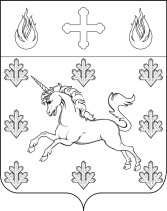 СОВЕТ ДЕПУТАТОВ ПОСЕЛЕНИЯ СОСЕНСКОЕ РЕШЕНИЕ                           18 июня 2015 года   № 32/12О внесении изменений в решение Совета депутатов поселения Сосенское от 21.08.2014   №  17/12 «О принятии долгосрочной целевой программы «Содержание объектов дорожного хозяйства на территории поселения Сосенское на период 2015-2017 гг.»           В соответствии с законом города Москвы от 06.11.2002 №56 «Об организации местного самоуправления в городе Москве», Уставом поселения Сосенское,  Постановлением главы сельского поселения Сосенское от 16.08.2011   № 35-П «Об утверждении Порядка принятия решений о разработке долгосрочных целевых программ сельского поселения Сосенское, их формировании и реализации»,  Совет депутатов поселения Сосенское решил:	1. Принять предложение о внесении изменений в решение Совета депутатов поселения Сосенское от 21.08.2014 г. № 17/12 «О принятии  долгосрочной целевой программы «Содержание объектов дорожного хозяйства на территории поселения Сосенское на период 2015-2017 гг.»»,  изложив  приложение  1 к Программе «Перечень мероприятий долгосрочной целевой программы поселения Сосенское на 2015-2017 гг.» в новой редакции согласно приложению  к настоящему решению.2.Предусмотреть  соответствующие мероприятия в расходах бюджета поселения Сосенское в городе Москве на 2015 год.3.Рекомендовать  главе поселения Сосенское  утвердить вносимые  изменения  в долгосрочную целевую программу поселения Сосенское «Содержание объектов дорожного хозяйства на территории поселения Сосенское на период 2015-2017 гг.»  4.Настоящее решение вступает в силу со дня его принятия.5.Разместить  настоящее решение на официальном сайте органов местного самоуправления поселения Сосенское в информационно-телекоммуникационной сети «Интернет».6. Контроль за исполнением настоящего решения возложить на депутата Совета депутатов поселения Сосенское Ткачева С.Н.Приложение К Решению Совета депутатов поселения Сосенское от 18.06.2015 №32/12Глава поселения Сосенское                  В.М. Долженков